                                       Liceo José Victorino Lastarria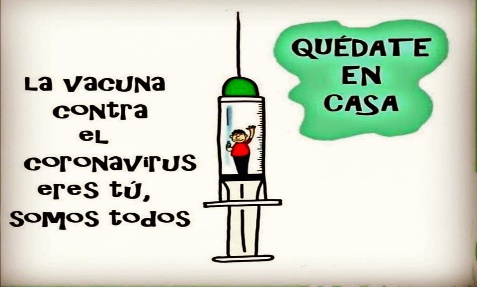                                                     Rancagua                                    Formando Técnicos para el mañana”                                         Unidad Técnico-PedagógicaPLANIFICACIÓN DE LA PRODUCCIÓN GASTRONÓMICAProfesor: Nicolás Neira SalasCurso: 3° A y BSemana del 8 al 12 de junioObjetivo: Repasar las 4 primeras clases.ESPERANDO QUE TODOS SE ENCUENTREN BIEN JUNTO  A SUS FAMILIAS Y SERES QUERIDOS ESPERO QUE  PODAMOS SALIR ADELANTE PARA VERNOS LUEGO Y  ASI PODER APRENDER Y   COCINAR, LES MANDO UN ABRAZO PARA TODOS.A continuación recibirás las respuestas de las guías de las 4 primeras semanas de aprendizaje remoto:Guía 1: Semana del 16 al 20 y del 23 al 27 de MarzoOa 4: ordenar, organizar y disponer los productos intermedios, equipos y utensilios, de acuerdo con sus características organolépticas, al proceso de elaboración gastronómica y a las normativas de higiene e incomodidadActividad: • Copie la materia en su cuaderno y de ejemplo de cada material que ud conozca o considere que debe estar en su cocina • Basado en la información entregada que tipo de restaurant podría implementar.El tipo de restaurant que podemos implementar es uno para atender mas de 50 personas basado en las dimensiones y la cantidad de insumos.  • Dibuje un plano de la cocina que le gustaría tener para un restaurant de 80 personas Debía ser enviado a mi correo • Hacer un afiche con fotos, recortes o dibujos de todos los insumos de cocina que va a necesitar para un equipamiento.Debía ser enviado a mi correo CLASE 3: DEBIAN ENVIAR UN PLANO DE UN RESTAURANT. CLASE 4 1.- Para que necesitamos una carta?Respuesta: Para poder ofrecer nuestros productos o preparaciones 2.- Como podemos crear una buena cartaRespuesta: Debemos tener una lista de preparaciones definida para poder ofrecerla a nuestros clientes y tener las fichas técnicas con los costos de los platos o preparaciones para poder cobrar lo que se debe y obtener ganancias.3.- A su consideración cual o cuales son lo ítems mas importantes de la primera carta de 7 grupos y por que?Respuesta: debe dar su opinion4.- Por que se decidió bajar de 7 a 4 grupos?Respuesta: por que los 7 grupos de  preparaciones se hacia muy extensos y caros. 5.- Cuales son los ámbitos que se debe tener en cuenta para crear una carta eficiente?Respuesta: 1.-identificar al cliente2.-identificar el lugar donde esta ubicado nuestro restaurant 3.- La carta debe tener platos que sean vendibles y de acuerdo a la estación y tipo de clima donde está ubicado el local.4.- el personal debe tener capacitación y saber preparar los platos 5.- la carta debe estar bien diseñada para poder vender mas o los platos mas caros 6.- Cuales son los platos que más tienden a venderse? Y por qué?Respuesta: los platos que mas se venden son los que están ubicados en la parte del medio da la carta por que las personas guían su vista de manera inmediata a esta zona por lo tanto debemos tener los platos más caros y más apetitosos en esa zona. No te olvides enviar a mi correo las respuestas o trabajos que aún no has realizado.Ante dudas o consultas al mail nicolas.neira@liceo-victorinolastarria.cl o al whatsapp +56 9 79495441 